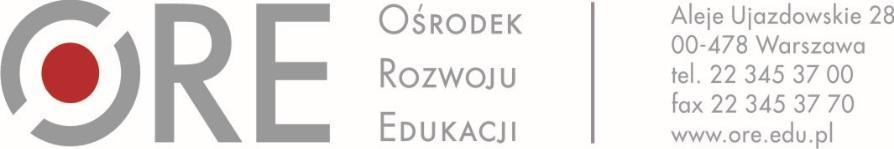 Imię i nazwisko:…………………………………………………………………………Adres:………………………………………………………………………….Ośrodek Rozwoju EdukacjiAleje Ujazdowskie 2800-478 WarszawaFORMULARZ SZACOWANYCH KOSZTÓWZespół projektu pn. Tworzenie e-zasobów do kształcenia zawodowego w Ośrodku Rozwoju Edukacji zwraca się z prośbą o przesłanie szacunkowej kalkulacji kosztów wykonania zadania szczegółowo opisanego w załączniku „Opis szacowanego przedmiotu zamówienia”.Naszym celem jest zbadanie oferty rynkowej oraz oszacowanie wartości zamówienia zadań wskazanych w projekcie, który współfinansowany jest ze środków Europejskiego Funduszu Społecznego.Po zapoznaniu się z przedmiotem zamówienia, obejmującym wykonanie niżej wymienionych czynności, prosimy o przedstawienie szacowanego kosztu pracy poprzez wskazanie stawki netto za 1 godzinę pracy oraz za całe zadanie:Opracowanie maksymalnie dwóch (w szczególnie uzasadnionych przypadkach trzech) raportów z weryfikacji e-materiałów do kształcenia zawodowego, tj. z analizy zgodności wykonania pierwszej i kolejnych wersji e-materiałów do kształcenia zawodowego ze standardami merytoryczno-dydaktycznymi dla poszczególnych e-materiałów. W przypadku niezgodności wykonania zgłaszanie uwag poprzez wskazane przez Zamawiającego serwisy i z wykorzystaniem narzędzi udostępnionych przez ORE. Efektem końcowym zadania jest opracowanie raportu końcowego zawierającego ostateczną ocenę e-materiału: pozytywną ocenę i akceptację e-materiału albo negatywną ocenę i brak akceptacji.*Stawka podatku VAT. ………………Informujemy, że niniejsze pismo nie stanowi zapytania ofertowego w myśl przepisów ustawy prawo zamówień publicznych ani kodeksu cywilnego, służy jedynie rozpoznaniu rynku.Data, podpis………………………………………………………….Klauzula informacyjna:Zgodnie z art. 13 ust. 1 i 2 rozporządzenia Parlamentu Europejskiego i Rady (UE) 2016/679 z dnia 27 kwietnia 2016 r. (Dz. Urz. UE L 119 z 04.05.2016 r.), dalej „RODO”, Ośrodek Rozwoju Edukacji w Warszawie informuje, że:Administratorem danych osobowych Wykonawcy jest minister właściwy do spraw rozwoju regionalnego, pełniący funkcję Instytucji Zarządzającej dla Programu Operacyjnego Wiedza Edukacja Rozwój 2014-2020, z siedzibą przy ul. Wspólnej 2/4 w Warszawie (00-926). Z Administratorem danych można się skontaktować poprzez adres e-mailowy: kancelaria@miir.gov.pl lub pisemnie przekazując korespondencję na adres siedziby Administratora.Administrator wyznaczył inspektora ochrony danych, z którym można się skontaktować poprzez e-mail: iod@miir.gov.pl lub pisemnie przekazując korespondencję na adres siedziby Administratora. Kontakt z inspektorem ochrony danych Ośrodka Rozwoju Edukacji w Warszawie możliwy jest poprzez e-mail: iod@ore.edu.pl Przetwarzanie danych osobowych Wykonawcy w ramach Programu Operacyjnego Wiedza Edukacja Rozwój 2014-2020 odbywa się  na podstawie obowiązujących przepisów prawa w następujących celach:aplikowanie o środki unijne i realizacja projektów, w szczególności potwierdzanie kwalifikowalności wydatków, udzielanie wsparcia uczestnikom projektów, ewaluacji, monitoringu, kontroli, audytu, sprawozdawczości oraz działań informacyjnopromocyjnych, w ramach Programu Operacyjnego Wiedza Edukacja Rozwój 2014-2020,zapewnienie realizacji obowiązku informacyjnego dotyczącego przekazywania do publicznej wiadomości informacji o podmiotach uzyskujących wsparcie z Programu Operacyjnego Wiedza Edukacja Rozwój 2014-2020Podanie danych jest wymogiem niezbędnym do realizacji celu, o którym mowa w pkt. 3. Konsekwencje niepodania danych osobowych wynikają z przepisów prawa w tym uniemożliwiają udział w projekcie realizowanym w ramach Programu Operacyjnego Wiedza Edukacja Rozwój 2014-2020. .Dane osobowe Wykonawcy zostały powierzone Instytucji Pośredniczącej Ministerstwo Edukacji Narodowej Departament Funduszy Strukturalnych oraz beneficjentowi realizującemu projekt którym jest Ośrodek Rozwoju Edukacji z siedzibą przy Al. Ujazdowskich 28 w Warszawie (00-478). Dane osobowe mogą zostać również powierzone specjalistycznym firmom, realizującym na zlecenie Instytucji Zarządzającej, Instytucji Pośredniczącej oraz beneficjenta ewaluacje, kontrole i audyt w ramach Programu Operacyjnego Wiedza Edukacja Rozwój 2014-2020.Odbiorcami danych osobowych Wykonawcy będą podmioty upoważnione do ich otrzymania na podstawie obowiązujących przepisów prawa oraz podmioty świadczące usługi na rzecz administratora;Dane będą przechowywane przez okres niezbędny do realizacji celu, o którym mowa w pkt. 3, do momentu wygaśnięcia obowiązku przechowywania danych wynikającego z przepisów prawa.Dane Wykonawcy nie będą podlegały zautomatyzowanemu podejmowaniu decyzji i nie będą profilowane.Dane osobowe Wykonawcy nie będą przekazywane do państwa trzeciego.W związku z przetwarzaniem danych osobowych, Wykonawcy przysługują następujące uprawnienia: prawo dostępu do swoich danych osobowych, prawo żądania ich sprostowania lub ograniczenia ich przetwarzania oraz prawo wniesienia skargi do organu nadzorczego którym jest Prezes Urzędu Ochrony Danych Osobowych.Nazwa zadania: Odbiór prototypów i wersji ostatecznych e-zasobów do kształcenia zawodowego, przygotowywanych w ramach projektów konkursowychNazwa zadania: Odbiór prototypów i wersji ostatecznych e-zasobów do kształcenia zawodowego, przygotowywanych w ramach projektów konkursowychNazwa zadania: Odbiór prototypów i wersji ostatecznych e-zasobów do kształcenia zawodowego, przygotowywanych w ramach projektów konkursowychNazwa podzadania: Odbiór wersji ostatecznych 560e-zasobówCena netto* za 1 godzinę pracy:Cena netto* za realizację zadania (65h) (Cena netto za godzinę pracy x 65 godzin)Weryfikacja merytoryczna i odbiór wersji ostatecznej 1 e-materiału do kształcenia zawodowego. Zamawiający przewidział 65 h pracy na wykonanie tego zadania ………………..zł/h(Cena netto za godzinę pracy x 65 godzin)……………..zł/h x 65h = …………..zł